DE LA SALLE SANTIAGO ZOBEL SCHOOL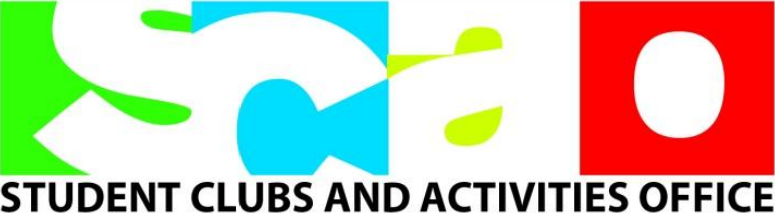 CLUB OFFICERS Moderator’s CopyS.Y. ____________________CLUB NAME: _______________________________________________MODERATOR/S: ____________________________________________                           NAME            GRADE/YEAR & SECTION        SIGNATURE        PRISEDENT: ________________________________________________VICE-PRESIDENT: ____________________________________________SECRETARY: ________________________________________________TREASURER: ________________________________________________